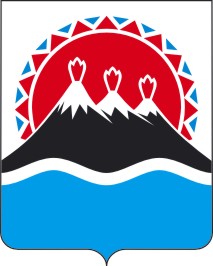 ИНСПЕКЦИЯ ГОСУДАРСТВЕННОГО СТРОИТЕЛЬНОГО НАДЗОРА КАМЧАТСКОГО КРАЯОб утверждении Перечня отдельных должностей государственной гражданской службы Камчатского края в Инспекции государственного строительного надзора Камчатского края, исполнение должностных обязанностей по которым связано с использованием сведений, составляющих государственную тайну, при назначении на которые может не проводиться конкурсВ соответствии с частью 3 статьи 16 Закона Камчатского края от 20.11.2013 № 343 «О государственной гражданской службе Камчатского края», по согласованию с Министерством специальных программ Камчатского края  ПРИКАЗЫВАЮ:Утвердить прилагаемый Перечень отдельных должностей государственной гражданской службы Камчатского края в Инспекции государственного строительного надзора Камчатского края, исполнение должностных обязанностей по которым связано с использованием сведений, составляющих государственную тайну, при назначении на которые может не проводиться конкурс.2. Настоящий приказ вступает в силу через 10 дней после его опубликования.Руководитель Инспекции –главный государственный инспекторгосударственного строительного надзораКамчатского края                                                           	          		 С.Ю. ПрудниковПриложение к приказу Инспекции государственного строительного надзора Камчатского краяот «31» мая 2018 г. № 207Перечень отдельных должностей государственной гражданской службы Камчатского края в Инспекции государственного строительного надзора Камчатского края, исполнение должностных обязанностей по которым связано с использованием сведений, составляющих государственную тайну, при назначении на которые может не проводиться конкурсПРИКАЗ № 207ПРИКАЗ № 207г. Петропавловск-Камчатский   «31» мая 2018 г.Наименование отделаНаименование государственной должности государственной гражданской службыКоличество штатных единицОтдел по правовой и аналитической деятельности «Специалисты» - старшая должность – главный специалист-эксперт1